INFORMACION PRESUPUESTARIA POR DEPENDENCIA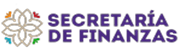 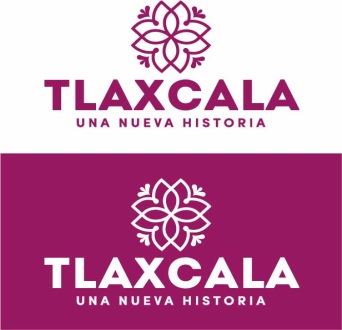 DEPENDENCIA O ENTIDAD:DEPENDENCIA O ENTIDAD:12. SECRETARÍA DE TURISMO12. SECRETARÍA DE TURISMO12. SECRETARÍA DE TURISMOPARTIDACONCEPTOAPROBADODEVENGADOEJERCIDOPRIMER TRIMESTRESEGUNDO TRIMESTRETERCER TRIMESTRE1000SERVICIOS PERSONALES1131SUELDOS A FUNCIONARIOS1,685,714.001,273,387.601,273,387.60410,142.41441,013.97422,231.221132SUELDOS AL PERSONAL2,803,869.002,085,878.142,085,878.14651,497.00732,471.60701,909.541133SUELDOS A TRABAJADORES952,019.00739,680.91739,680.91227,640.48251,032.27261,008.161134SUELDOS INTERINOS194,962.0087,085.9887,085.9842,120.7920,743.3924,221.801211HONORARIOS ASIMILABLES A SALARIOS1,252,464.00947,158.92947,158.92298,204.68325,583.23323,371.011212ADICIONES A LOS HONORARIOS ASIMILABLES A SALARIOS440,569.00264,254.16264,254.1692,804.0684,320.6987,129.411312PRIMA QUINQUENAL A TRABAJADORES39,722.0033,822.3733,822.379,781.5911,015.3213,025.461314ASIGNACIÓN DE QUINQUENIO TRABAJADORES37,678.0027,598.7227,598.729,144.969,165.289,288.481321PRIMA VACACIONAL A FUNCIONARIOS168,575.00124,227.33124,227.3340,135.9640,929.8343,161.541322PRIMA VACACIONAL AL PERSONAL140,193.00102,134.19102,134.1932,199.3734,039.5035,895.321323PRIMA VACACIONAL A TRABAJADORES47,604.0038,706.8238,706.8211,382.1111,607.2015,717.511326GRATIFICACIÓN FIN DE AÑO FUNCIONARIOS374,602.00276,060.53276,060.5389,191.0590,955.0895,914.401327GRATIFICACIÓN FIN DE AÑO AL PERSONAL311,541.00226,965.18226,965.1871,554.4175,643.5379,767.241328GRATIFICACIÓN FIN DE AÑO A TRABAJADORES105,778.0086,014.8986,014.8925,293.4425,793.7134,927.741341COMPENSACIONES Y OTRAS PRESTACIONES A FUNCIONARIOS469,260.00289,446.98289,446.98112,315.6689,815.6687,315.661342COMPENSACIONES AL PERSONAL48,000.0024,667.5024,667.506,000.006,000.0012,667.501431CUOTAS SEGURO DE RETIRO A FUNCIONARIOS299,580.00215,552.01215,552.0172,892.4171,329.8071,329.801432CUOTAS SEGURO DE RETIRO AL PERSONAL137,027.0096,165.3696,165.3631,071.2032,469.4032,624.761441CUOTAS SEGURO DE VIDA A FUNCIONARIOS92,000.000.000.000.000.000.001442CUOTAS SEGURO DE VIDA AL PERSONAL195,500.000.000.000.000.000.001443CUOTAS SEGURO DE VIDA A TRABAJADORES80,500.000.000.000.000.000.001521INDEMNIZACIÓN Y LIQUIDACIÓN A FUNCIONARIOS20,772.000.000.000.000.000.001522INDEMNIZACIÓN Y LIQUIDACIÓN AL PERSONAL44,148.0091,086.7091,086.700.000.0091,086.701523INDEMNIZACIÓN Y LIQUIDACIÓN A TRABAJADORES20,772.000.000.000.000.000.001541AYUDA PARA PASAJES14,376.0011,218.5011,218.503,593.103,587.404,038.001542APOYO CANASTA24,289.003,888.853,888.850.003,888.850.001546DÍAS ECONÓMICOS A TRABAJADORES23,800.0022,226.3222,226.3222,226.320.000.001549INCENTIVO AL AHORRO DE LOS FUNCIONARIOS513,383.00377,044.57377,044.57127,484.05124,780.26124,780.26154AINCENTIVO AL AHORRO DEL PERSONAL251,403.00180,822.56180,822.5658,673.0660,938.6561,210.85154BINCENTIVO AL AHORRO DE LOS TRABAJADORES16,284.0012,578.2912,578.294,072.324,067.514,438.46154CINCENTIVO AL AHORRO DE LOS INTERINOS4,272.001,933.771,933.77970.42432.90530.45154DANIVERSARIO DÍA DEL TRABAJO4,846.004,845.964,845.960.004,845.960.00154KSERVICIO MÉDICO A FUNCIONARIOS369,996.00142,841.64142,841.647,373.9618,528.26116,939.42154LSERVICIO MEDICO AL PERSONAL319,116.00231,972.97231,972.9774,703.22109,446.5947,823.16154MSERVICIO MÉDICO A TRABAJADORES474,384.0092,901.8092,901.8037,533.8835,381.2919,986.631551APOYOS A LA CAPACITACIÓN DE LOS SERVIDORES PÚBLICOS9,948.007,760.417,760.412,485.562,481.612,793.241591CUOTAS DESPENSA A FUNCIONARIOS263,936.00198,707.14198,707.1463,569.6669,153.8065,983.681592CUOTAS DESPENSA AL PERSONAL560,856.00417,131.42417,131.42129,734.00147,273.74140,123.681593CUOTAS DESPENSA A TRABAJADORES230,942.00180,268.95180,268.9554,488.2860,896.6764,884.001594CUOTAS DESPENSA INTERINOS65,987.0029,942.4129,942.4114,357.238,711.886,873.301597DESPENSA ESPECIAL DE FIN DE AÑO AL PERSONAL115,391.0085,035.8285,035.8227,473.9328,017.2929,544.601598DESPENSA ESPECIAL DE FIN DE AÑO A TRABAJADORES79,333.0064,510.9264,510.9218,970.0619,345.2226,195.641599PERCEPCIÓN COMPLEMENTARIA FUNCIONARIOS1,685,714.001,273,387.601,273,387.60410,142.41441,013.97422,231.22159BOTRAS PERCEPCIONES A FUNCIONARIOS229,442.00103,523.02103,523.0233,446.7034,108.2835,968.04159COTRAS PERCEPCIONES AL PERSONAL150,432.0070,939.3470,939.3422,253.9923,696.7924,988.56159DOTRAS PERCEPCIONES A TRABAJADORES168,426.0099,690.6299,690.626,323.3884,635.408,731.84159EOTRAS PERCEPCIONES A INTERINOS5,686.001,256.181,256.18644.69266.11345.38159FAPORTACIÓN A PENSIONES DE FUNCIONARIOS303,432.00227,629.60227,629.6072,245.1079,382.6876,001.82159GAPORTACIÓN A PENSIONES DEL PERSONAL504,695.00374,011.38374,011.38115,821.87131,845.41126,344.10159HAPORTACIÓN A PENSIONES POR TRABAJADORES171,361.00133,143.32133,143.3240,975.6845,186.1646,981.48159JBONO ANUAL A FUNCIONARIOS280,953.00207,045.57207,045.5766,893.2768,216.3871,935.92159KBONO ANUAL AL PERSONAL118,262.0085,188.0085,188.0026,191.7928,715.3330,280.88159MBONO ANUAL INTERINOS16,246.007,537.267,537.263,868.201,596.742,072.321711ESTÍMULOS POR AÑOS DE SERVICIO9,900.006,200.006,200.000.006,200.000.00TOTAL 1000  SERVICIOS PERSONALES TOTAL 1000  SERVICIOS PERSONALES 16,949,940.0011,685,078.4811,685,078.483,679,887.714,000,570.594,004,620.182000MATERIALES Y SUMINISTROS2111MATERIALES, ÚTILES Y EQUIPOS MENORES DE OFICINA100,000.0061,955.7961,955.796,560.0051,493.103,902.692141MATERIALES, ÚTILES Y EQUIPOS MENORES DE TECNOLOGÍAS DE LA INFORMACIÓN Y COMUNICACIONES60,000.0047,791.5047,791.502,791.4228,168.2816,831.802151MATERIAL IMPRESO E INFORMACIÓN DIGITAL2,400,680.001,875,922.161,875,922.1623,031.201,465,830.56387,060.402161MATERIAL DE LIMPIEZA100,000.0048,698.8548,698.8524,232.8018,466.046,000.012211PRODUCTOS ALIMENTICIOS PARA PERSONAS185,000.00135,079.40135,079.4041,660.1775,905.4117,513.822431CAL, YESO Y PRODUCTOS DE YESO0.002,552.002,552.000.002,552.000.002461MATERIAL ELÉCTRICO Y ELECTRÓNICO10,000.0010,000.0010,000.000.0010,000.000.002471ARTÍCULOS METÁLICOS PARA LA CONSTRUCCIÓN0.002,296.832,296.830.002,296.830.002491OTROS MATERIALES Y ARTÍCULOS DE CONSTRUCCIÓN Y REPARACIÓN20,000.0015,151.1715,151.170.0015,105.4045.772531MEDICINAS Y PRODUCTOS FARMACÉUTICOS10,000.009,258.759,258.756,729.180.002,529.572541MATERIALES, ACCESORIOS Y SUMINISTROS MÉDICOS0.00741.25741.25741.250.000.002611COMBUSTIBLES, LUBRICANTES Y ADITIVOS442,016.00313,147.59313,147.5956,241.12172,927.4783,979.002711VESTUARIO Y UNIFORMES85,000.0084,970.0084,970.000.0084,970.000.002741PRODUCTOS TEXTILES2,000.002,000.002,000.002,000.000.000.002911HERRAMIENTAS MENORES10,000.0010,000.0010,000.009,974.8425.160.002921REFACCIONES Y ACCESORIOS MENORES DE EDIFICIOS5,000.004,998.924,998.920.004,998.920.002941REFACCIONES Y ACCESORIOS MENORES DE EQUIPO DE CÓMPUTO Y TECNOLOGÍAS DE LA INFORMACIÓN15,000.001,832.801,832.801,832.800.000.002961REFACCIONES Y ACCESORIOS MENORES DE EQUIPO DE TRANSPORTE220,000.00174,540.60174,540.6017,647.23112,450.4744,442.902991REFACCIONES Y OTROS ACCESORIOS MENORES DE OTROS BIENES MUEBLES0.004,524.004,524.004,524.000.000.00TOTAL 2000 MATERIALES Y SUMINISTROSTOTAL 2000 MATERIALES Y SUMINISTROS3,664,696.002,805,461.612,805,461.61197,966.012,045,189.64562,305.963000SERVICIOS GENERALES3111ENERGÍA ELÉCTRICA310,522.00196,956.19196,956.1967,307.1265,006.1464,642.933131AGUA170,000.0066,852.0066,852.000.000.0066,852.003141TELEFONÍA TRADICIONAL533,544.00353,083.27353,083.27108,733.17158,038.8386,311.273171SERVICIOS DE ACCESO DE INTERNET, REDES Y PROCESAMIENTO DE INFORMACIÓN621,226.00431,634.53431,634.5312,815.78223,067.17195,751.583221ARRENDAMIENTO DE EDIFICIOS124,296.0087,100.9287,100.9229,033.6429,033.6429,033.643231ARRENDAMIENTO DE MOBILIARIO Y EQUIPO DE ADMINISTRACIÓN, EDUCACIONAL Y RECREATIVO125,004.0079,641.6579,641.650.0048,920.4530,721.203251ARRENDAMIENTO DE EQUIPO DE TRANSPORTE900,000.00673,080.00673,080.00176,020.00465,740.0031,320.003271ARRENDAMIENTO DE ACTIVOS INTANGIBLES60,000.000.000.000.000.000.003291OTROS ARRENDAMIENTOS110,000.0054,805.6054,805.6012,500.0032,283.2010,022.403361SERVICIOS DE APOYO ADMINISTRATIVO, TRADUCCIÓN, FOTOCOPIADO E IMPRESIÓN1,208,666.00837,262.95837,262.9526,847.50333,266.84477,148.613391SERVICIOS PROFESIONALES, CIENTÍFICOS Y TÉCNICOS INTEGRALES500,000.00255,200.00255,200.000.00255,200.000.003431SERVICIOS DE RECAUDACIÓN, TRASLADO Y CUSTODIA DE VALORES1,224.00391.50391.500.00391.500.003451SEGURO DE BIENES PATRIMONIALES81,098.000.000.000.000.000.003481COMISIONES POR VENTAS2,568.001,268.461,268.46281.88563.76422.823531INSTALACIÓN, REPARACIÓN Y MANTENIMIENTO DE EQUIPO DE CÓMPUTO Y TECNOLOGÍA DE LA INFORMACIÓN20,000.000.000.000.000.000.003551REPARACIÓN Y MANTENIMIENTO DE EQUIPO DE TRANSPORTE149,993.0078,522.7778,522.773,317.6029,125.1646,080.013591SERVICIOS DE JARDINERÍA Y FUMIGACIÓN15,000.007,499.987,499.980.003,749.993,749.993611DIFUSIÓN POR RADIO, TELEVISIÓN Y OTROS MEDIOS DE MENSAJES SOBRE PROGRAMAS Y ACTIVIDADES GUBERNAMENTALES2,504,000.000.000.000.000.000.003661SERVICIO DE CREACIÓN Y DIFUSIÓN DE CONTENIDO EXCLUSIVAMENTE A TRAVÉS DE INTERNET954,000.000.000.000.000.000.003711PASAJES AÉREOS350,000.00221,283.00221,283.000.000.00221,283.003751VIÁTICOS EN EL PAÍS600,000.00417,267.28417,267.288,480.4075,007.62333,779.263761VIÁTICOS EN EL EXTRANJERO600,000.00126,027.98126,027.980.000.00126,027.983811GASTOS DE CEREMONIAL500,000.00379,398.00379,398.000.000.00379,398.003821GASTOS DE ORDEN SOCIAL Y CULTURAL13,804,400.003,923,696.073,923,696.07399,310.491,016,796.072,507,589.513841EXPOSICIONES3,400,000.003,400,000.003,400,000.001,568,666.140.001,831,333.863921IMPUESTOS Y DERECHOS12,900.0012,123.4312,123.430.009,650.002,473.433981IMPUESTOS SOBRE NOMINAS Y OTROS QUE SE DERIVEN DE UNA RELACIÓN LABORAL325,710.00239,704.00239,704.0055,684.0086,350.0097,670.00TOTAL 3000  SERVICIOS GENERALESTOTAL 3000  SERVICIOS GENERALES27,984,151.0011,842,799.5811,842,799.582,468,997.722,832,190.376,541,611.494000TRANSFERENCIAS, ASIGNACIONES, SUBSIDIOS Y OTRAS AYUDAS4111ASIGNACIONES PRESUPUESTARIAS AL PODER EJECUTIVO2,000,000.007,400,000.007,400,000.001,800,000.003,800,000.001,800,000.004931TRANSFERENCIAS PARA EL SECTOR PRIVADO EXTERNO3,860,000.002,780,000.002,780,000.00580,000.001,750,000.00450,000.00TOTAL  4000 TRANSFERENCIAS, ASIGNACIONES, SUBSIDIOS Y OTRAS AYUDASTOTAL  4000 TRANSFERENCIAS, ASIGNACIONES, SUBSIDIOS Y OTRAS AYUDAS5,860,000.0010,180,000.0010,180,000.002,380,000.005,550,000.002,250,000.005000BIENES MUEBLES, INMUEBLES E INTANGIBLES5151EQUIPO DE CÓMPUTO Y DE TECNOLOGÍAS DE LA INFORMACIÓN150,000.00139,696.48139,696.480.00139,696.480.00TOTAL  5000 BIENES MUEBLES, INMUEBLES E INTANGIBLESTOTAL  5000 BIENES MUEBLES, INMUEBLES E INTANGIBLES150,000.00139,696.48139,696.480.00139,696.480.00TOTAL SECRETARÍA DE TURISMOTOTAL SECRETARÍA DE TURISMO54,608,787.0036,653,036.1536,653,036.158,726,851.4414,567,647.0813,358,537.63